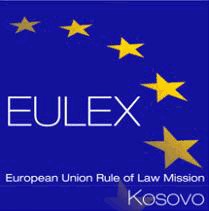 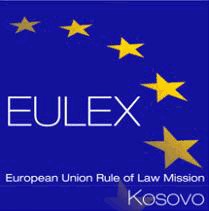 DETAILS OF POSITION		Position interviewed for, with EULEX/EUPT in Kosovo:Are you currently or have you previously been employed by EULEX?Current/previous EULEX ID Number:Do you have any relatives currently working in EULEX - Kosovo?Full Name(s) and relation to you:EDUCATION AND PROFESSIONAL TRAININGEducation or EquivalentDetails of relevant degree/diploma or other qualifications achieved.	Institution/Country	Qualification	Main Course	From	ToSKILLSKnowledge of Languages 	Language	Speak	Write	Read	UnderstandComputer skills	Computer skills 	LevelEMPLOYMENT RECORDSStarting with the current position, listed in reverse chronological order relevant professional positions held.Other relevant info:Advertised position:Previously applied for a position with EULEX/EUPT in Kosovo?Previously interviewed for a position with EULEX/EUPT in Kosovo?Previously applied for a position with EULEX/EUPT in Kosovo?Previously interviewed for a position with EULEX/EUPT in Kosovo?Personal DataPersonal DataPersonal DataPersonal DataPersonal DataFamily Name:First Name:Date of Birth:City of Birth: Resident of Kosovo:Gender:Community:Current employmentPosition:		From:	To:Organization:	Description:Description:Supervisor:Name:	Phone:	Email:	Description:Description:Previous positionsPosition:		From:	To:	Organization:	Description:Description:Supervisor:Name:	Phone:	Email:	Description:Description:Previous positionsPosition:		From:	To:	Organization:	Description:Description:Supervisor:Name:	Phone:	Email:	Description:Description: